Sampling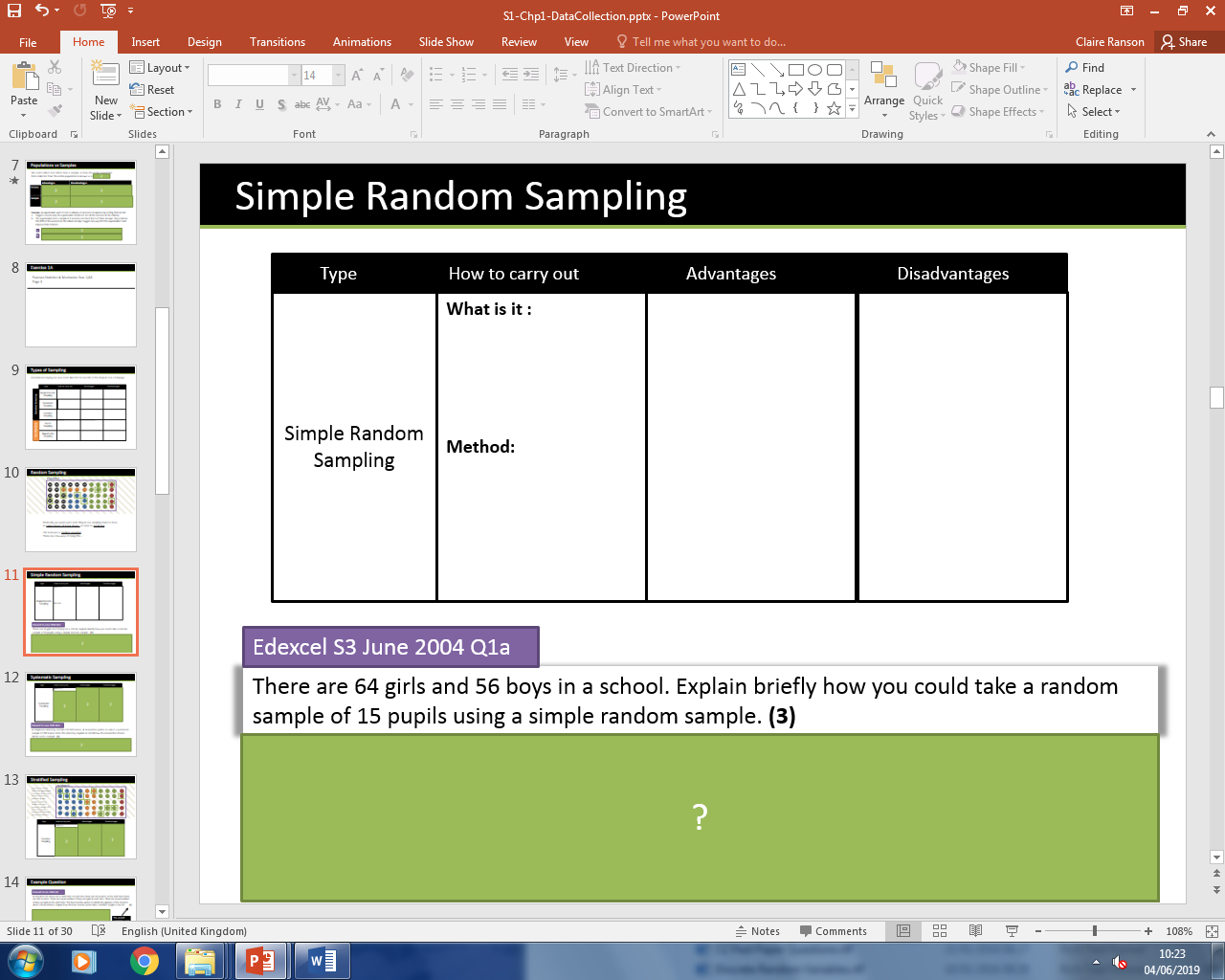 Example. There are 64 girls and 56 boys in a school. Explain briefly how you could take a random sample of 15 pupils using a simple random sample. (3)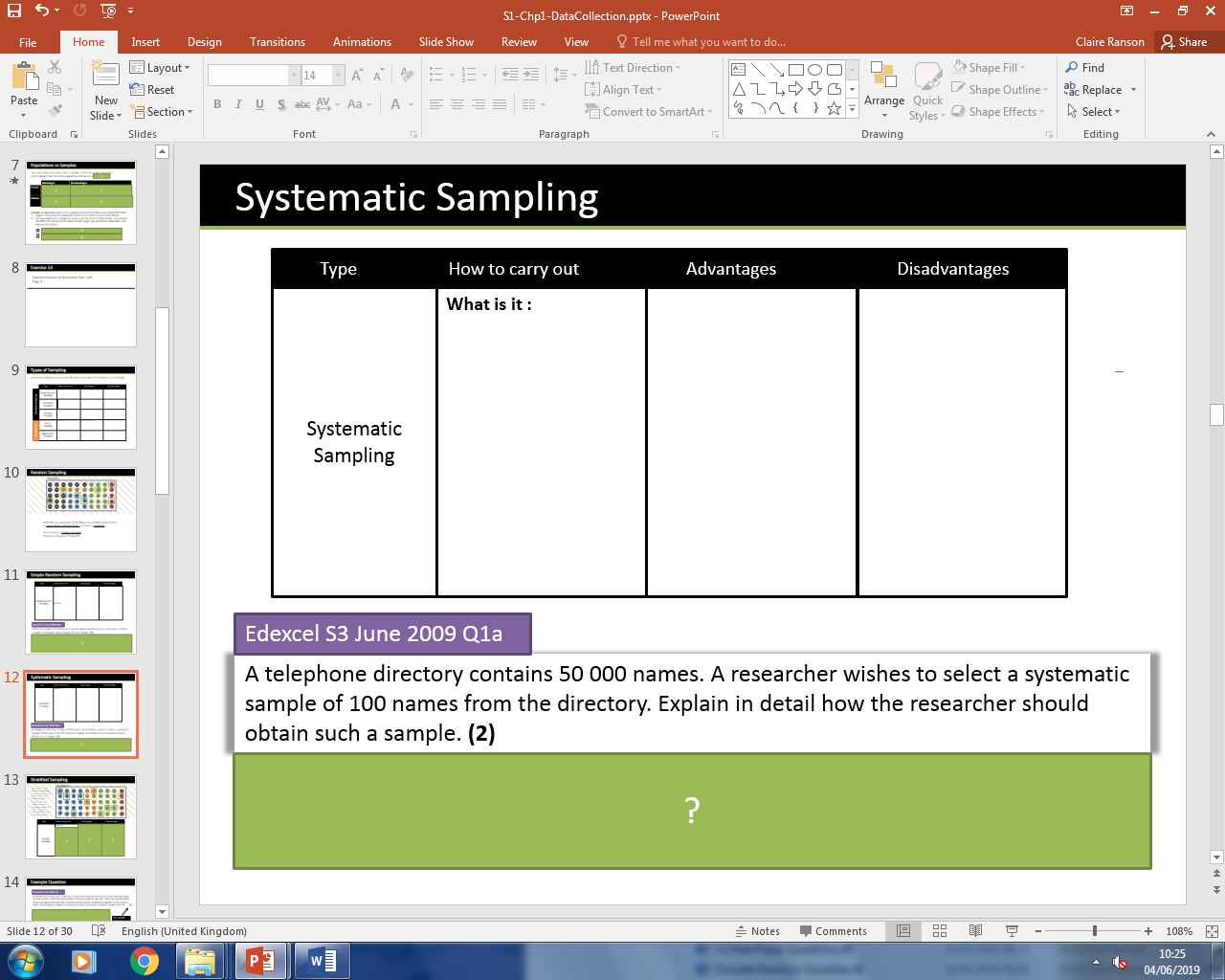 Example. A telephone directory contains 50 000 names. A researcher wishes to select a systematic sample of 100 names from the directory. Explain in detail how the researcher should obtain such a sample. (2)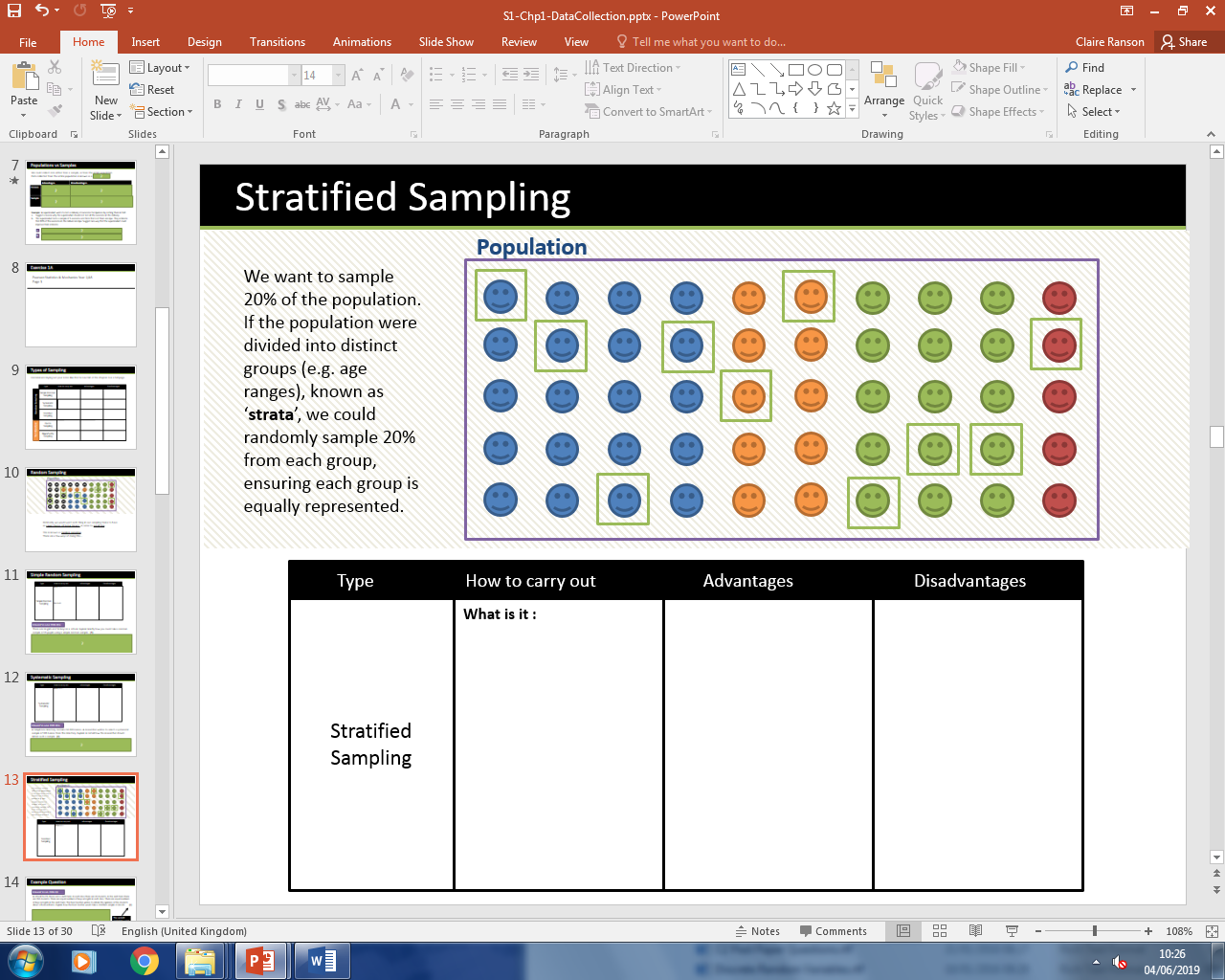 Example. A school has 15 classes and a sixth form. In each class there are 30 students. In the sixth form there are 150 students. There are equal numbers of boys and girls in each class. There are equal numbers of boys and girls in the sixth form. The head teacher wishes to obtain the opinions of the students about school uniforms. Explain how the head teacher would take a stratified sample of size 40.     (7)